Pumpkin Patch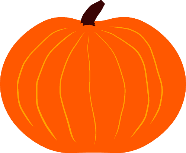 Pumpkin patch, 	Pumpkin patch, Looking for a pumpkin in a pumpkin patchSee it here, 			Nice and fatTurn into a Jack o’ Lantern just like that